Совет Восточного сельского поселенияУсть-Лабинского районаРЕШЕНИЕ10 июня  2019 года                                                                                             № 1 ст. Восточная                                                                                  Протокол № 84 О назначении выборов главы и депутатов Совета Восточного сельского  поселения Усть-Лабинского районачетвертого созываВ соответствии с пунктом 7 статьи 10 Федерального закона от 12 июня 2002 года № 67-ФЗ «Об основных гарантиях избирательных прав и права на участие в референдуме граждан Российской Федерации», частью 4 статьи 6 закона Краснодарского края от 26 декабря 2005 года № 966-КЗ «О муниципальных выборах в Краснодарском крае», частью 3 статьи 13 Устава Восточного сельского  поселения Усть-Лабинского района, Совет Восточного сельского  поселения Усть-Лабинского района р е ш и л:1.Назначить выборы главы и депутатов Совета Восточного сельского  поселения Усть-Лабинского района на 8 сентября 2019 года.2. Общему отделу администрации Восточного сельского поселения Усть-Лабинского района (Лопатина И.Н.) опубликовать настоящее решение в районной газете «Сельская Новь» не позднее чем через пять дней со дня его принятия.3. Общему отделу администрации Восточного сельского  поселения Усть-Лабинского района (Лопатина И.Н.) направить копию настоящего решения в территориальную избирательную комиссию Усть-Лабинская.4. Настоящее решение вступает в силу со дня его официального опубликования.Председатель Совета Восточногосельского  поселенияУсть-Лабинского района                                                                А. П. Белозуб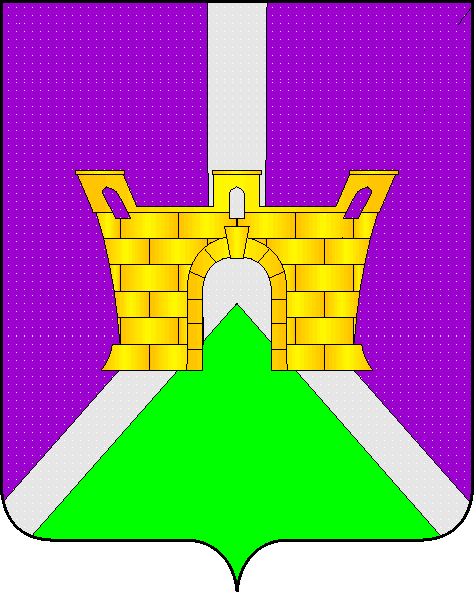 